                                       Клиенттік сервис бөлімінің жұмыс ережелеріне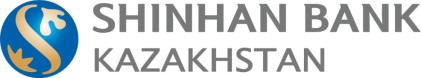 № 4.10 қосымша«Шинхан Банк Қазақстан» АҚШетелдік дипломатиялық және елшілік өкілдіктерге банк шотын ашуға арналған құжаттар тізімін анықтайтынАқпараттық чек-парақҚұжаттардың түпнұсқалары немесе нотариалды куәландырылған  не апостиль қойылған немесе Қазақстан Республикасы ратификациялаған халықаралық келісім-шарттарда анықталған заңдастырылған тәртіппен құжаттардың көшірмелері ұсынылады. Құжаттар мемлекеттік немесе орыс тілдерінде не болмаса, белгіленген тәртіпте мемлекеттік тілге немесе орыс тіліне аударылған, нотариалды куәландырылған аудармасымен бірге тапсырылады. Қазақстан Республикасының заңнамасымен немесе Банкпен тікелей анықталған жағдайда Банк ашылатын шоттардың түрлеріне және клиенттің құқықтық субъектілігіне байланысты қосымша құжаттарды ұсынуды талап етуге құқылы болады.1Банк шотын ашу туралы өтініш (өтініш беретін компания толтыратын банк нысаны);2Қолтаңба және мөр бедерінің үлгілері қойылған құжат (заңды тұлғаның мөрі болмаған жағдайда мөр бедерін басу талап етілмейді);3Бейрезидентті салық төлеуші ретінде тіркеу туралы тіркеу куәліктің көшірмесі;4Дипломатиялық және елшілік өкілдіктің тіркелгенін растау туралы нотаның көшірмесі;5Қолтаңба және мөр бедерінің үлгілерінің қойылған құжатта көрсетілген тұлғалардың өкілеттіктерін растайтын құжаттар (хаттама/шешім, бұйрық);6Қолтаңба және мөр бедері үлгілері бар құжатқа сәйкес, клиенттің банк шотын жүргізумен (банк  шотындағы ақша қаражатын басқару) байланысты операцияларды жүзеге асыру барысында төлем құжаттарына қол қоюға уәкілетті тұлғаның (тұлғалардың) жеке басын растайтын құжаттың (құжаттардың) көшірмесі.7Банк белгілеген нысан бойынша заңды тұлғаның сауалнамасы